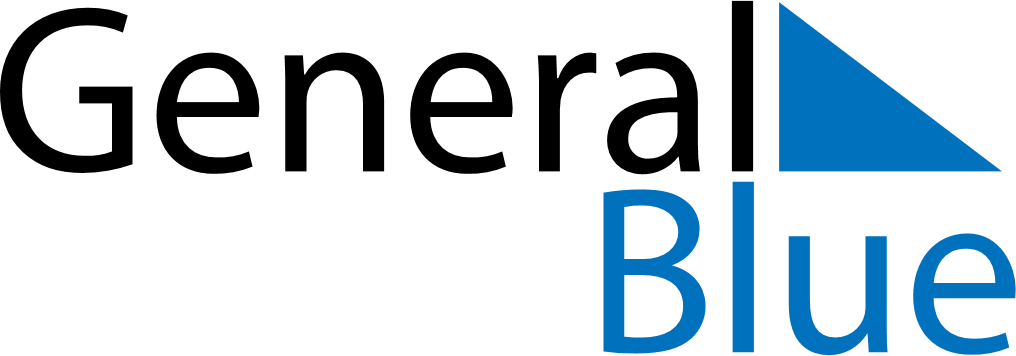 Weekly CalendarJuly 13, 2020 - July 19, 2020Weekly CalendarJuly 13, 2020 - July 19, 2020Weekly CalendarJuly 13, 2020 - July 19, 2020Weekly CalendarJuly 13, 2020 - July 19, 2020Weekly CalendarJuly 13, 2020 - July 19, 2020Weekly CalendarJuly 13, 2020 - July 19, 2020MONDAYJul 13TUESDAYJul 14TUESDAYJul 14WEDNESDAYJul 15THURSDAYJul 16FRIDAYJul 17SATURDAYJul 18SUNDAYJul 19